Fejér Megyei Szabadidősport Szövetség (Székesfehérvár, Rákóczi utca 25.) SZÉKESFEHÉRVÁRI NORDIC WALKING DÍJMENTES FOGLALKOZÁSOK  2023 ÉVI NOVEMBERI HELYSZÍNEINEK TÁJÉKOZTATÓJA     (2023. NOVEMBER  06. – 2023. NOVEMBER 30. között)1.) TÓVÁROSI ÁLTALÁNOS ISKOLA főbejáratátólIDEJE: 2023. 11.06. (HÉTFŐTŐL) csak HÉTFŐI NAPOKON 14:30-15:30 Gyülekezési hely: (Tóvárosi Általános Iskola főbejárata előtt Székesfehérvár, Iskola tér 1.) 14:20-korA NORDIC WALKING FOGLALKOZÁS HELYSZÍNE,  lebonyolítása és útvonala:   a TÓVÁROSI ÁLTALÁNOS ISKOLA FŐBEJÁRATÁTÓL INDULVA, CSOPORTBAN, A TÓVÁROSI   LAKÓTELEP TORONYSOR ÉS A VASÚT KÖZÖTTI SÉTÁNYAIN ÉS FÜVES  TERÜLETEINGyaloglást vezeti: Flaschner Zita 70/575-7295  Nordic Walking oktató2.) SÓSTÓI TANÖSVÉNYEN A SZÁRCSA UTCA felöli bejáratátólIDEJE: 2023. 11.06. (HÉTFŐTŐL) csak HÉTFŐI NAPOKON 16:00-17:00GYÜLEKEZÉS HELYSZÍNE:  AZ ALSÓVÁROSI KÖZÖSSÉGI TÉR főbejárata előtt 15:50-kor   (Székesfehérvár –  Sárkeresztúri út felől a Sóstói tanösvény mellett lévő Vadmadár kórház előtt) A NORDIC WALKING FOGLALKOZÁS HELYSZÍNE,  lebonyolítása és útvonala:   az Alóvárosi  Vadmadár kórház  főbejáratától indulva a Sóstói tanösvény sétányain Gyaloglást vezeti: Flaschner Zita 70/575-7295 Nordic Walking oktató3.) ÖREGHEGYI KÖZÖSSÉGI HÁZ főbejáratátólIDEJE: 2023. 11.06. (HÉTFŐTŐL) csak HÉTFŐI NAPOKON 16:00-17:00 Gyülekezési hely: (Öreghegyi Közösségi Ház főbejárata előtt Székesfehérvár, Fiskális út 93.) 15:50-korA NORDIC WALKING FOGLALKOZÁS HELYSZÍNE,  lebonyolítása és útvonala:   ÖREGHEGYI KÖZÖSSÉGI HÁZ főbejáratától indulva, a Túrózsáki úti murvás borítású sétányán, Gyaloglást vezeti: Horváth  István 30/611-6241 Nordic Walking oktató4.) KISFALUDI KÖZÖSSÉGI HÁZ főbejáratátólIDEJE: 2023. 11.06. (HÉTFŐTŐL) csak HÉTFŐI ÉS SZERDAI NAPOKON 17:00-18:00 Gyülekezési hely: Kisfaludi Közösségi Ház előtt Székesfehérvár, Könyves Kálmán utca 10.) 16:50-korA NORDIC WALKING FOGLALKOZÁS HELYSZÍNE,  lebonyolítása és útvonala:   KISFAKUDI KÖZÖSSÉGI HÁZ főbejáratától indulva, a KÖZÖSSÉGI HÁZ KÖRNYÉKÉN Gyaloglást vezeti: Csillag Katalin 30/298-9185 Nordic Walking oktató5.) DEÁK FERENC TECHNIKUM  főbejáratátólIDEJE: 2023. 11.08. (SZERDÁTÓL) csak SZERDAI NAPOKON 14:45-15:45 Gyülekezési hely: (Deák Ferenc Technikum és Szakképző Iskola főbejárata előtt Székesfehérvár, Károly János utca 32.) 14:45-korA NORDIC WALKING FOGLALKOZÁS HELYSZÍNE,  lebonyolítása és útvonala:   a Deák Ferenc Technikum és Szakképző Iskola főbejárata elől indulva a BÉKE TÉRI PARK SÉTÁNYAINGyaloglást vezeti: Flaschner Zita 70/575-7295 Nordic Walking oktató6.) ISTVÁN KIRÁLY ÁLTALÁNOS ISKOLA főbejáratátólIDEJE: 2023. 11.08. (SZERDÁTÓL) csak SZERDAI NAPOKON 15:00-16:00Gyülekezési hely: (István Király Ált. Isk. főbejárata előtt Székesfehérvár, Kelemen B. u 30/a) 14:50-korA NORDIC WALKING FOGLALKOZÁS HELYSZÍNE,  lebonyolítása és útvonala:   a AZ  ISTVÁN KIRÁLY ÁLTALÁNOS ISKOLA FŐBEJÁRATÁTÓL INDULVA, CSOPORTBAN,A PALOTAVÁROSI  HORGÁSZ TAVAK  KÖRÜLI  FÜVES TERÜLETEN  Gyaloglást vezetik: Gáncs József  20/911-2290 és Velancsics Katalin 30/266-5407  Nordic Walking oktatók7.) ALSÓVÁROSI RÉTEN A SZABADIDŐS PARK FOGADÓ ÉPÜLETÉTŐLIDEJE: 2023. 11.09. (CSÜTÖRTÖKTŐL) csak CSÜTÖRTÖKI NAPOKON 10:00-12:00Gyülekezési hely: Székesfehérváron az ALSÓVÁROSI RÉTEN a Bakony utca felöli bejáratától („Fehérvár Tüdeje – Zöld Város”)  program által elkészült Szabadidős Park Fogadó Épületénél  a rendezvény helyszínén CSÜTÖRTÖKI NAPOKON 09:45-10:00 óra között A NORDIC WALKING GYALOGLÁS FOGLALKOZÁS HELYSZÍNE, lebonyolítása és útvonala:  Székesfehérváron az Alsóvárosi réten, a Bakony utca felöli bejáratától („Fehérvár Tüdeje – Zöld Város”)  program által elkészült Szabadidős Park Fogadó Épületétől elindulva a Szabadidős Park sétányain Gyaloglást vezeti: Szepesiné Szendrei Piroska 20/984-5695 Nordic Walking oktató8.) ZICHY  LIGETBEN A  ZENEPAVILONTÓLIDEJE: 2023. 11.09. (CSÜTÖRTÖKTŐL) csak CSÜTÖRTÖKI NAPOKON 14:00-15:00Gyülekezési hely: (ZICHY LIGETBEN A ZENEPAVILON előtt Szfvár, Zichy Liget) 13:50-korA NORDIC WALKING FOGLALKOZÁS HELYSZÍNE,  lebonyolítása és útvonala:  a ZICHY LIGETBEN A ZENEPAVILON ELŐL ELINDULVA, A ZICHY LIGET SÉTÁNYAIN   Gyaloglást vezeti: Kőrösi Anna 30/336-4737 Nordic Walking oktatóMiért is jó a Nordic Walking (Északi Gyaloglás) mint új sportolási lehetőség?Életkortól és nemektől függetlenül bárki végezheti és nem kell hozzá speciális előképzettség, egyszerű megtanulni, mindenhol végezhető, egészséges mozgás.A mozgásszerveket kevésbé terheli meg nem okoz izomlázat vagy ízületi fájdalmakat és kicsi a sérülésveszélye. Hatékonyabb a botok nélküli sétánál, javítja a szív és érrendszer teljesítményét.Összegezve, pozitív hatása van:  az anyagcserére, izomzatra, mozgáskoordinációra, légzésre, vérkeringésre, csontokra és ízületekre, hormonháztartásra, immunrendszerre. Közösségépítő hatása jelentős! https://www.hazipatika.com/eletmod/mozgas/cikkek/bizonyitott-az-egyszeru-modszer-a-sziv-egeszsegenek-javitasara?utm_source=24_hu&utm_medium=pad&utm_campaign=20220309   RÉSZVÉTEL:  Díjtalan, a rendezvény napján a meghatározott időben      Résztvevők: Korra és nemre való tekintet nélkül minden érdeklődő személy a saját felelősségére vehet     részt a rendezvényen, időjárásnak megfelelő öltözetben. ÖLTÖZET: Időjárásnak megfelelő öltözet, kényelmes cipő és ½ liter ivóvíz legyen mindenkinél!A GYALOGLÁSHOZ  BOTOKAT az  OKTATÓK  DÍJMENTESEN BIZTOSÍTANAK!     Egyebek:  A rendezvényen részt venni kívánó személy egészségi problémája esetén előtte a háziorvosával     vagy  szakorvosával történő egyeztetés, konzultáció javasolt!Az esetlegesen előforduló balesetekért és egyéb más károsodásért a szakmai vezető felelősséget nem vállal!     Információ kérhető: a helyszíneken a meghatározott napon és időpontban a gyaloglást vezető Nordic Walking vizsgázott oktatóktól      A rendező szervezet nevében: Parall Bálint Áron elnök   30/227-4309  parallster@gmail.com Fejér Megyei Szabadidősport Szövetség  (Székesfehérvár, Rákóczi utca 25.)                                                               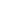 